Муниципальное бюджетное дошкольное образовательное учреждение Детский сад комбинированного вида № 69 «Светофорчик» 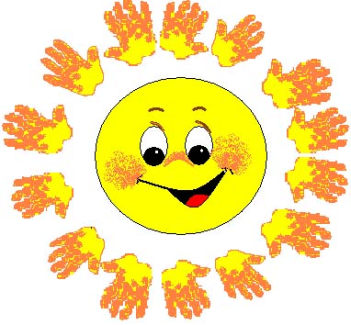 Лагерь дневного пребывания «Родничок»для детей 6-8 летСценарий экологического развлечения  для детей  летнего лагеря «Берендеево царство – лесное государство»( или «В гостях у лесной феи»)Разработчик:воспитатель высшей категорииКисельникова И. Г.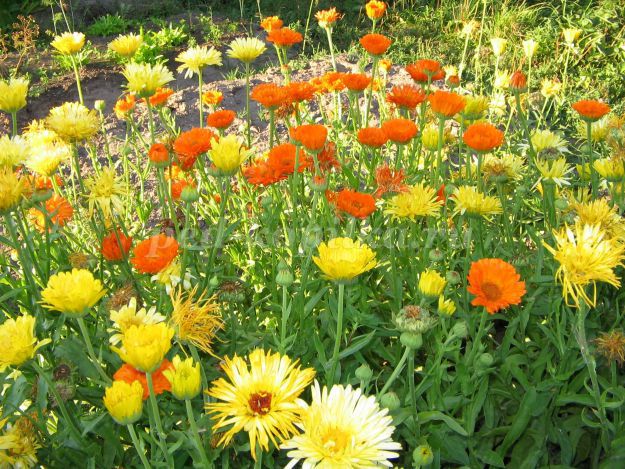 г. Нижневартовск, 2014годРазвлечение «В гостях у лесной феи».Цель мероприятия: формирование бережного отношения к окружающей среде.Задачи мероприятия:Формирование элементарных научных экологических знаний, доступных пониманию ребенка-дошкольника (прежде всего, как средства становления осознанно-правильного отношения к природе);Формирование первоначальной системы ценностных ориентаций (восприятие себя как части природы, взаимосвязи человека и природы, самоценность и многообразие значений природы, ценность общения с природой);Освоение элементарных норм поведения по отношению к природе, формирование навыков рационального природопользования в повседневной жизни;Формирование умения и желания сохранять природу и при необходимости оказывать ей помощь (уход за живыми объектами), а также навыков элементарной природоохранной деятельности в ближайшем окружении;Формирование элементарных умений предвидеть последствия некоторых своих действий по отношению к окружающей среде.Развитие познавательного интереса к миру природы; ловкости, смекалки, воображения детей;Снятие психоэмоционального напряжения, организация активного отдыха детей; Воспитание гуманного, эмоционально-положительного, бережного отношения к миру природы и окружающему миру в целом; развитие чувства эмпатии к объектам природы;Количество участников: 24 человека (18 воспитанников, 5 взрослых, играющих роли, 1 музыкальный руководитель).Оборудование, реквизиты: праздник проводится на «лесной полянке», рядом с деревьями, где-то за деревом - трон царя Берендея (Лесной феи).  На траве - искусственные и нарисованные  цветы, модули для отдыха детей,  плакат «Войди в лес другом», шары воздушные, магнитофон с записями музыки, костюмы для персонажей, маски для детей, таблички «Ваня+Таня», «Здесь был Вася».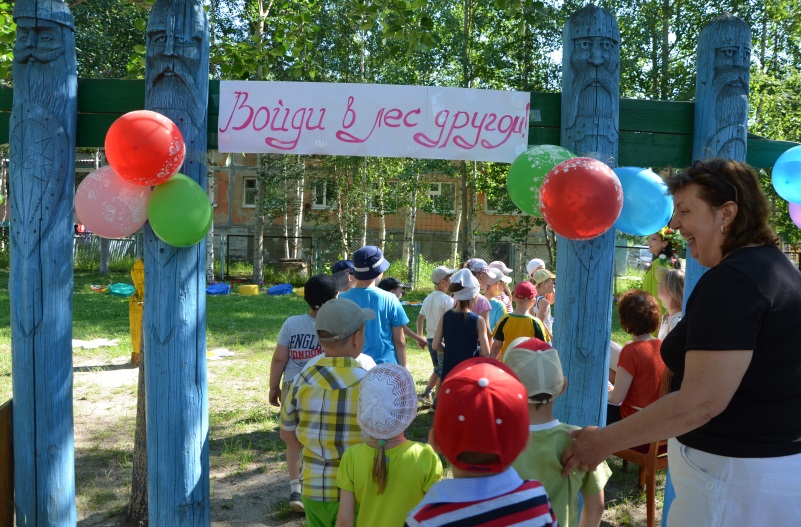 Ход проведения мероприятия:Введение.Перед началом праздника звучат песни о лесе, птицах и животных.Дикторский текст в записи на фоне нежной музыки.Жил в некотором царстве как-то встарьМогучий Берендей, великий государь.Он правил мудро, и его странаБыла богатством сказочным полна,И не было во всей земле вовекПрекрасней тех лесов, полей и рек.В ладу с природой жил его народ,Не ведая ни горя, ни забот.Познав язык зверей, птиц и цветов,Земля дарила множество плодов.Из-за деревьев появляется Берендей (Лесная фея)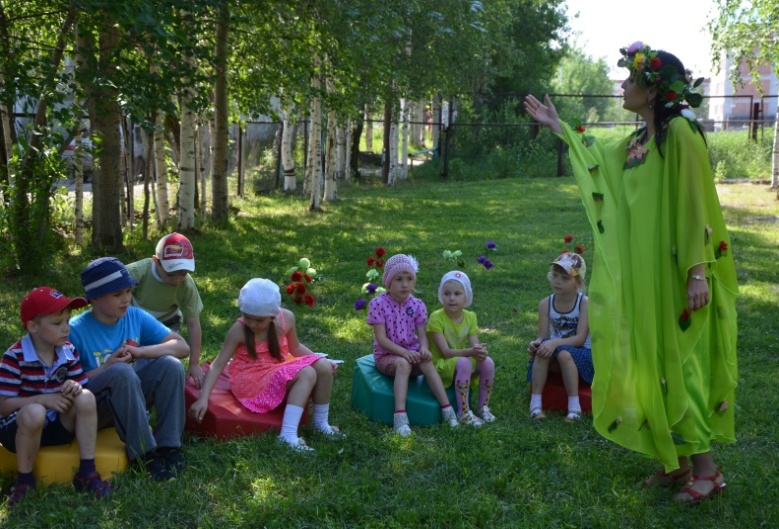 Берендей (Лесная фея). Добры молодцы и красны девицы! Добро пожаловать в мои хоромы зеленые. Все леса земли отдала мне во владение матушка Природа. Строго-настрого наказала она беречь каждый кустик, каждое деревце, каждую птаху пернатую, каждого зверя мохнатого. Лес - величайшее сокровище, только вот люди, к сожалению, не всегда к нему бережно относятся. Трудно мне стало с ними. Ох, трудно! Решил я собрать лесной сход, чтобы еще раз напомнить, какой удивительный мир нас окружает.Помните:Лес не только для забавы –Он богатство всей страны,Все деревья в нем, ягоды, травыНам на пользу взращены.Не обижайте в лесу ни птахи, ни сверчка,Любите цветы леса А помогает мне охранять природу в лесу мой помощник Старичок-лесовичок.Появляется Старичок-лесовичок (на фоне марша), проходит между деревьями. Перевязывает цветы, кустики.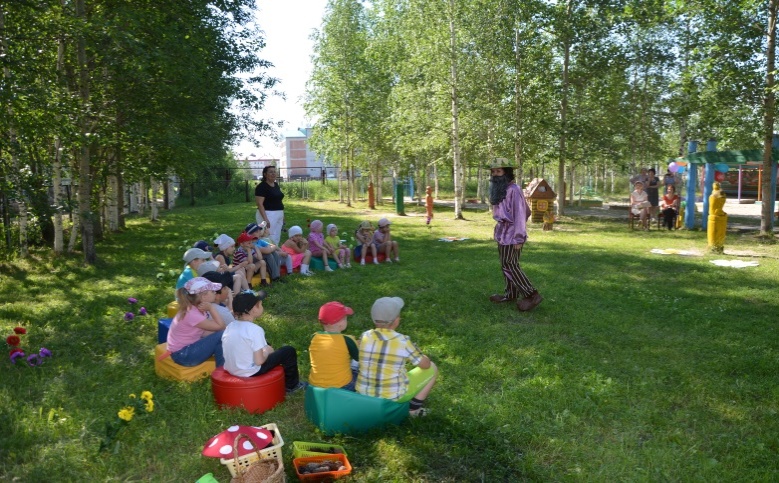 Старичок-лесовичок.Я - Старичок-лесовичок,Разноцветный колпачок.Каждый день и в снег, и в знойСторожу я мир лесной. Нас в любое время года Учит мудрая природа.                                                                      Птицы учат пению                                                                      Паучок - терпению.                                                                       Пчелы в поле и в садуОбучают нас труду.Учит снег нас чистоте,Учит солнце доброте.Основная часть.Издалека звучит песня Колобка.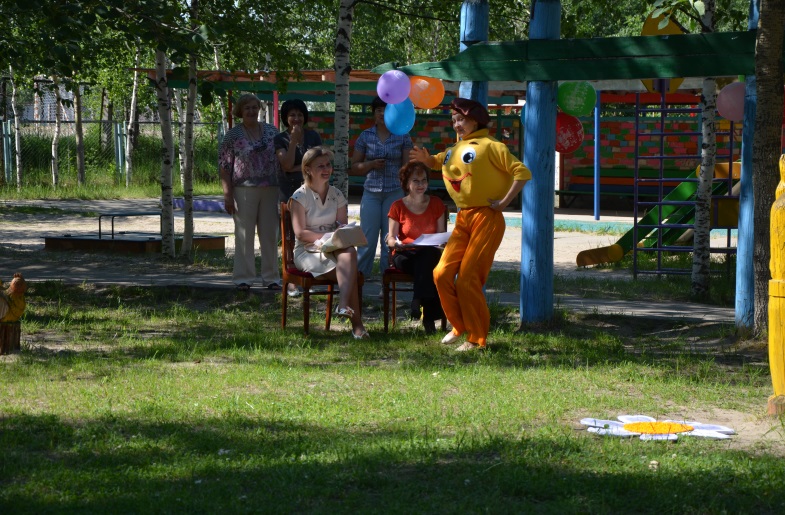 Старичок-лесовичок. Ой, смотрите, кто к нам катится.Громче звучит песня Колобка.Старичок-лесовичок.Бежит с бугра на бугорок,(Смотрит в бинокль.)С веселой песней катитсяПо той дороге Колобок,А может, мне кажется?Да нет, сейчас он здесь окажется.Колобок (поет).Я от бабушки ушел, я от дедушки ушел,В чистом поле затеряюсь и назад не ворочусь,Я качусь и кувыркаюсь - кувыркаюсь и качусь,Старичок-лесовичок. Колобок! Колобок! Тебя ведь лиса съела?Колобок. Сказки для детей. Где вы видели, чтобы лиса мучными изделиями питалась? Так что я от нее ушел.Старичок-лесовичок. Куда же ты теперь катишься?Колобок. Куда глаза глядят, любуюсь природой. А ты кто такой будешь?Старичок-лесовичок. Я - Старичок-лесовичок.Колобок. О, а я думал, что старички-лесовички существуют только в сказках да на картинках.Старичок-лесовичок. Ты не удивляйся, я ведь не всем показываюсь, а только тем, кто в меня верит.Колобок. Дедушка Лесовичок, возьми меня с собой.Старичок-лесовичок. Возьму, если будешь мне помогать.Колобок.Буду, обязательно буду,Ах, как хорошо в лесу,А я играть хочу.Игра «Кто быстрее перенесет колобки»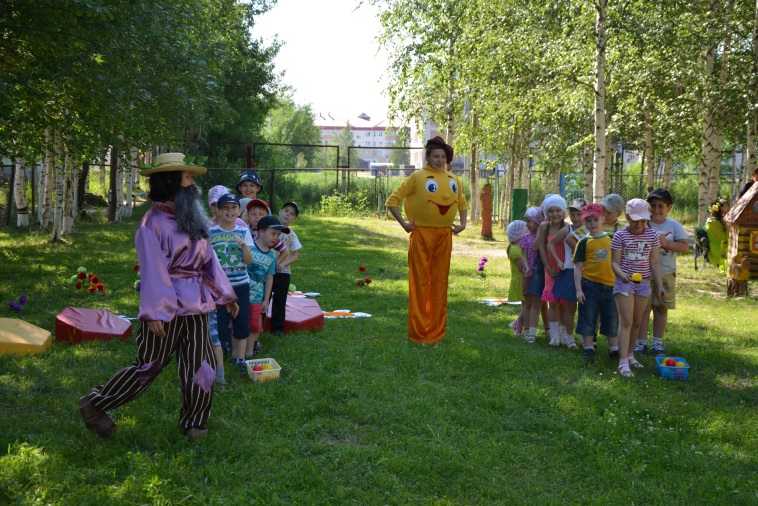 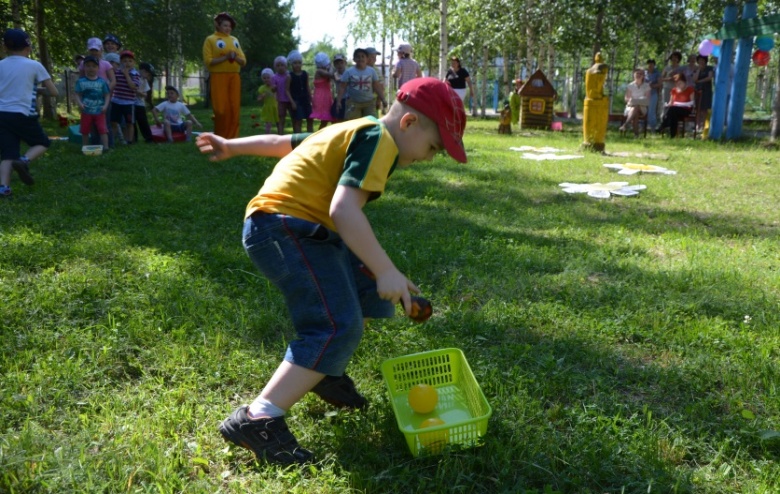  Колобок.Я люблю  побегать по зеленой стране,Здесь друзей заводить очень нравится мне.Сорвал я красный гриб в лесу,Любуюсь на его красу,На белой ножке на шляпке горошки –Красивый такой, понесу его домой.«Находит» мухомор.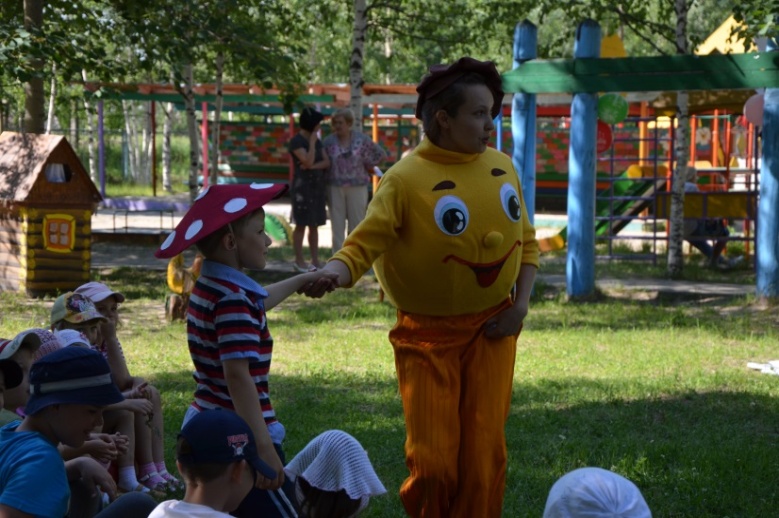 Мухомор Я прекрасный мухомор,В темный лес вас заманю-В мухоморов превращу.Игра «Превращения»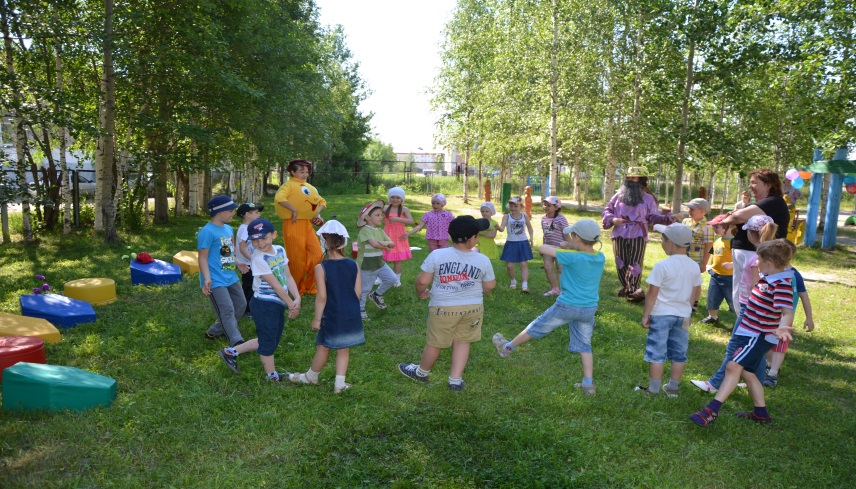  Старичок - лесовичокТолько входишь в темный бор,Он тебя встречает сразу.Царь поганок - мухомор,Не неси его домой,Он опасный, ядовитый.Белки.Мы белочки-красавицы,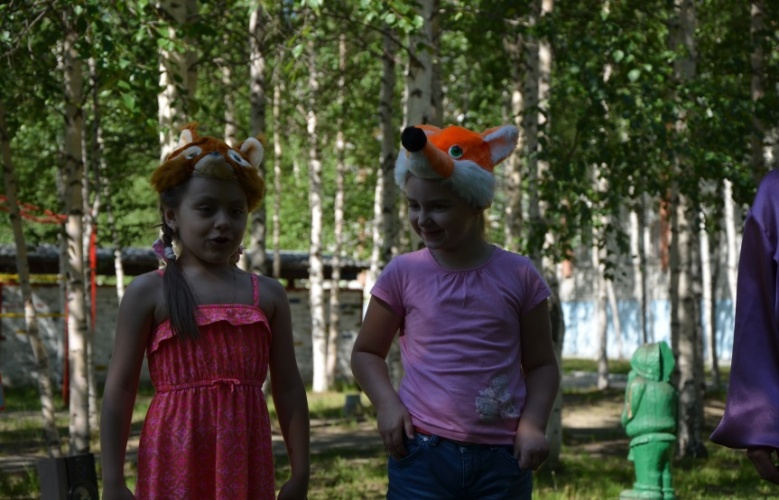 И нас милее нет,И всем зверятам нравитсяПушистый рыжий мех.Прически очень модныеИ праздничный наряд.И выглядим сегодня мы –Отлично, говорят.Кто же поможет нам шишки собрать?Игра «Кто быстрее соберет шишки в корзинку?»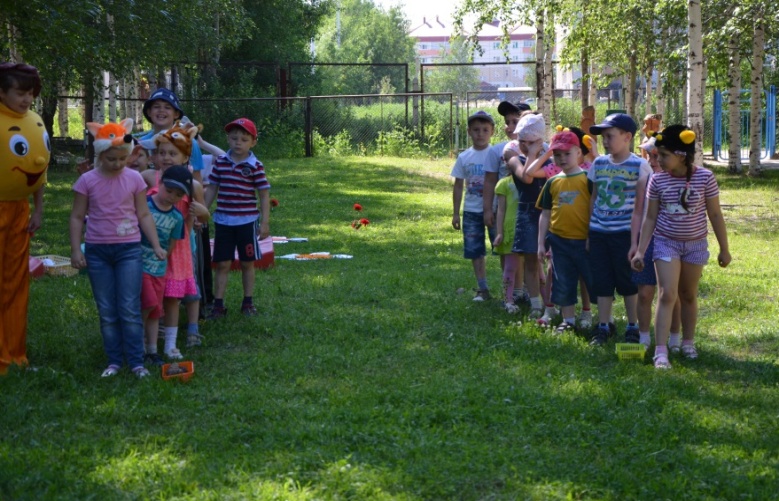 Белки зовут пчелокПчелки:Чтоб могли леса цвести,И сады, и реки,Все живое берегиТы на этом свете.Мусор, друг, не оставляйВ лесу на полянке.Реки ты не засоряй,Бой объявим склянке.Не неси домой ежа,Бабочку не трогай,Помни всюду и всегда:Их не так уж много.Игра «Дружный улей»Появляется Баба-яга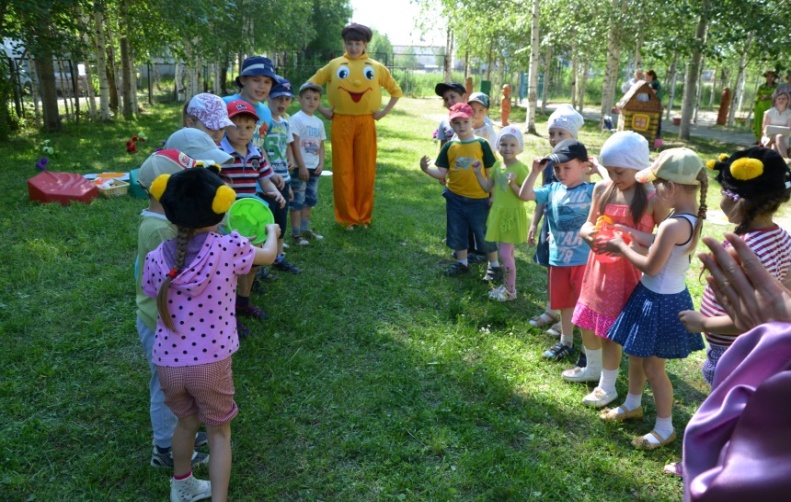 Баба-яга. Я Баба-яга, самая главная  в лесу.   Лес мой, я всегда тут жила. (Поет и танцует.)Мне нравятся рыбки и птички,Веселая трель соловья,И я не могу без улыбкиСмотреть на полет мотылька.Здесь ждет нас ужин и ночлег,Я печку истоплю,Ведь девочек и мальчиковЯ очень, очень, очень люблю.Сейчас я приглашу сюда своего  помошничка, всю природу мы погубим, все эти деревья на метлы используем.Пчелки. Ничего у тебя не получится, не позволим. Не смей губить красоту!Баба-яга. Ой, ой, ой, да кто вы такие? Я тучи вызову, дождь, снег, град, быстро по домам разбежитесь. Подумаешь, их Берендей! Да кто он такой! Это моя территория, я главная- разглавная, вредная-превредная Баба-яга, со мною всегда костяная нога, на кого подую - того заколдую.Игра «Бабка-ежка, костяная ножка»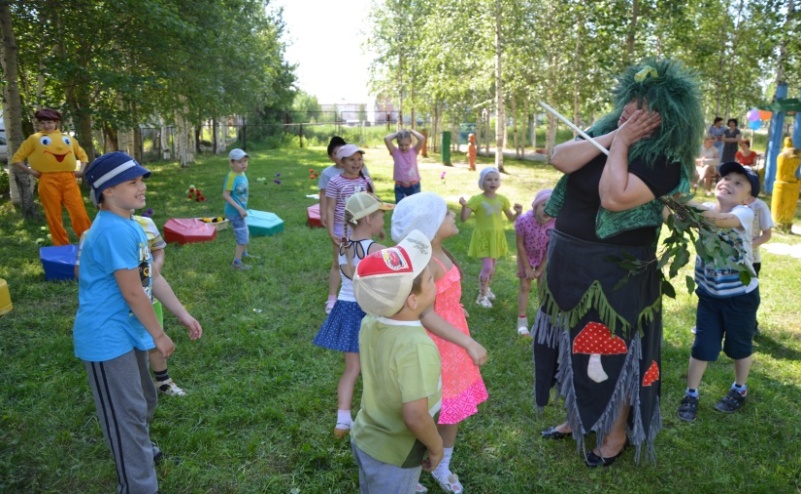 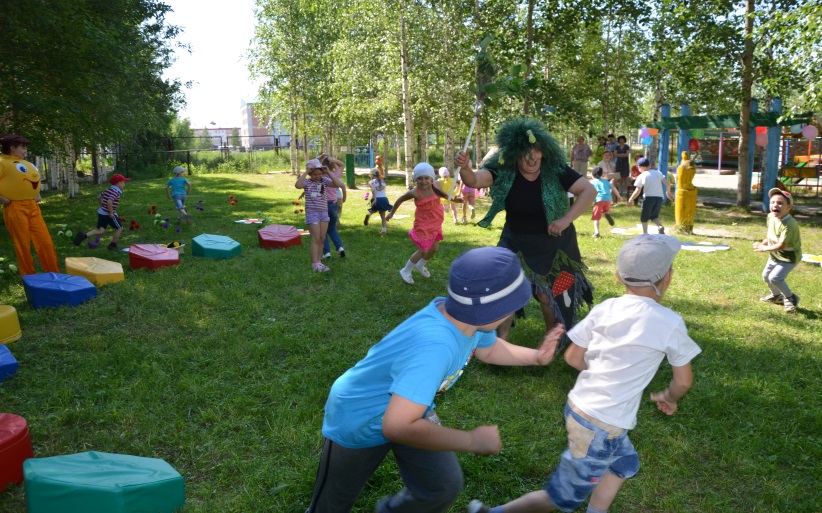 Зовет своего помощника - мальчишку Хулигана.Хулиган. Подумаешь, я никому не нравлюсь, драчун, забияка, плохиш, то есть плохой мальчишка. Ну обойдусь и без вас. Уж подраться нельзя.Сила есть - ума не надо.Я успею бить баклуши,Старших никогда не слушать,Бестолково говорить, окружающим вредить.По лесочку я пойду,Из рогатки птиц побью.Много птичек перебью и цветочки потопчу.-  Привет, старушка!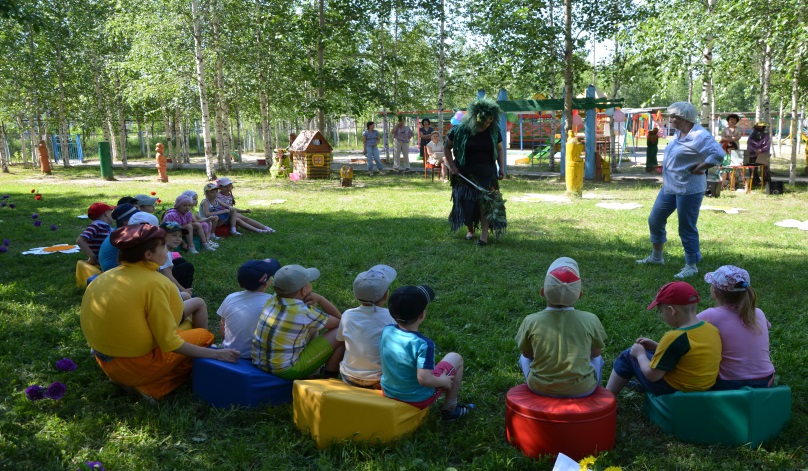 Баба-яга. Какое неуважение к старшим.Хулиган  Эй, заплесневелая, что здесь делаешь?Баба-яга Да я, да я!.. Апчхи!Хулиган. Кончай кашлять и чихать.Баба -яга. Да я тебе сейчас...Хулиган. Ну что ты сделаешь? Что ты сделаешь? Баба -яга. Загрызу, разорву, съем.Хулиган.  Давай подеремся. Как дам сейчас по лампочке, сразу замигаешь... Баба-яга. Давай птиц уничтожать, зверей повыгоняем, деревья порубим.Хулиган.Это мне нравится, побеситься охота, подраться.Ломать, крушить и рвать на части –Вот это жизнь, вот это счастье. Баба-яга (обращается к  Хулигану). К операции приступай.Всем подряд болтать не станем,Но хотим вам всем сказать,Никогда не перестанемМы губить и все ломать.  Вешают на дерево таблички «Ваня+Таня», «Здесь был Вася», делает вид, что он все вырезает.  Баба-яга стучит бутылками, делает вид, что разбивает их.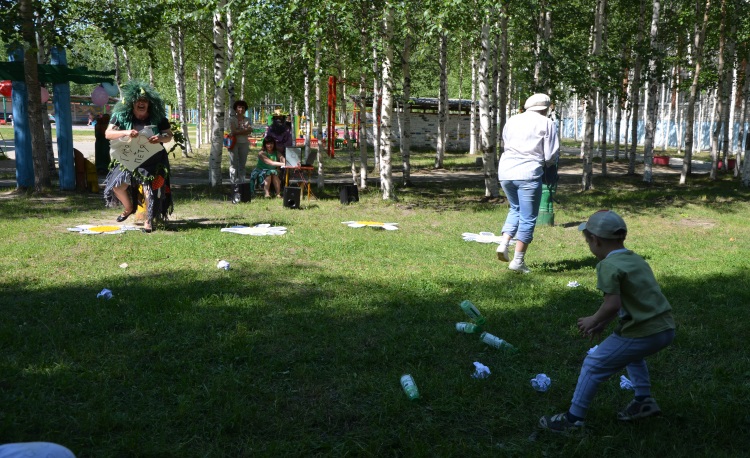  Мы решили весь лес извести, птиц пораспугать, зверей всех перебить, свои порядки установить.Из-за кустов появляется Старичок-лесовичок, его отрицательные персонажи не видят. Он передает сигналы SOS.Старичок-лесовичок. Птицы и зверята, все скорей объединяйтесь!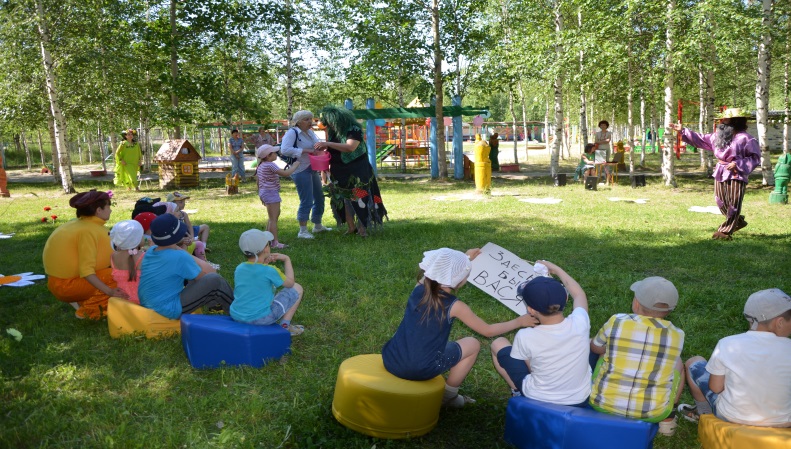 Нам надо их извести,Чтобы лес от них спасти.Берендей, скорей иди,Лес от нечисти спаси.Звучит марш, идет через зал Берендей (Лесная фея) со своей свитой, обращается к отрицательным героям.Завершение.Берендей (Лесная фея). Оставьте свои забавы. Пожалейте лес, зверей, птиц.Вылетают пчелы... Бой пчел, зверей с бабой - ягой. Баба-яга убегает.Берендей (Лесная фея) (обращаясь к Хулигану).А тебя покрепче свяжем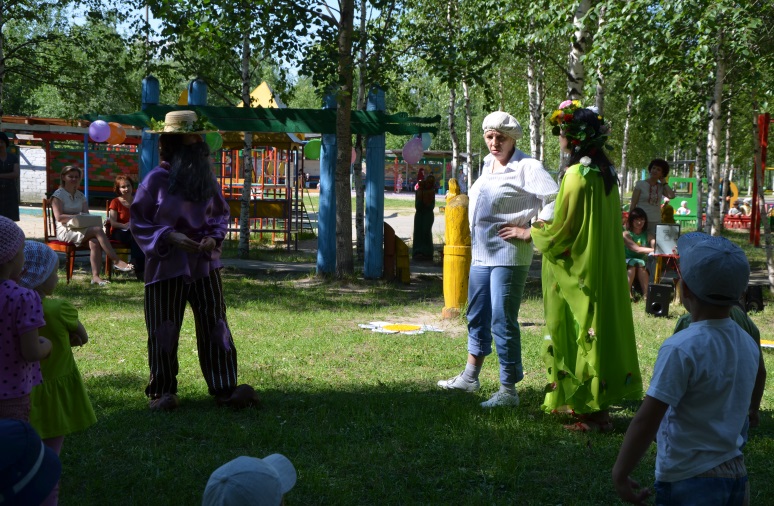 Да к дереву толстому привяжем.Хулиган.Ах, ребята, вы простите, понимаю, виноват.Я природу полюблю, каждую травинку,С птицами дружить я будуИ беречь былинку.Берендей (Лесная фея).Запомни: зверей и птиц не пугать,На деревьях надписи не делать,Правила поведения в лесу соблюдать.Хулиган.Согласен, согласен и думать, и читать,Природу родную везде охранять.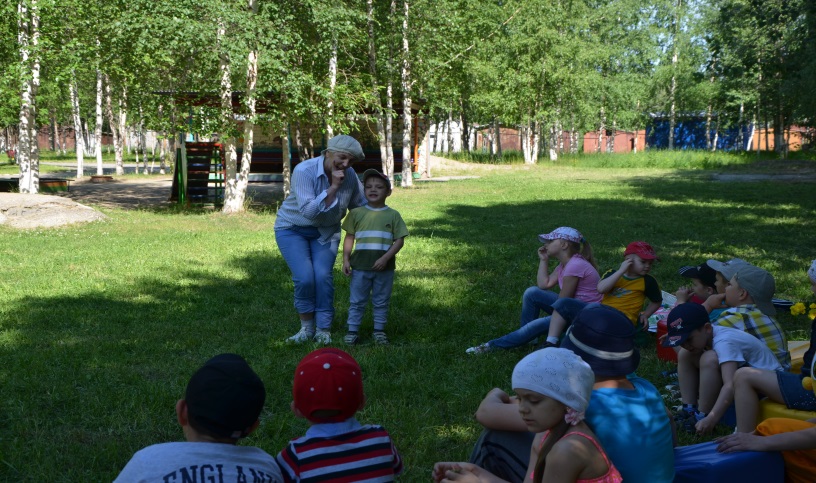 Старичок-лесовичок.Да, охранять и лес, и травы,Кусты, и речку, и родник,Пусть их не портят для забавы. Чтоб берегли природу все:И взрослые, и дети,Надо просто стать добрее,Надо вспомнить, что мы люди,Мы земной охраняем покой.Не обижай, не губи деревья ты,Сохраним в лесу цветы.Берендей (Лесная фея) . Друзья! Будьте великодушны и щедры, оставляйте земле ее деревья, цветы и животных. Они будут радовать многих людей. Ведь деревья, травы, цветок и птица не всегда умеют защититься!Нельзя ловить бабочек, стрекоз и других насекомых, нельзя уничтожать жаб, лягушек, змей и других животных, нельзя уничтожать птиц.Берендей (Лесная фея) .Наш праздник подошел к концу.В лес зеленый я ухожу,Но напомнить вам хочу:Лес зеленый охраняйте,Никого не обижайте.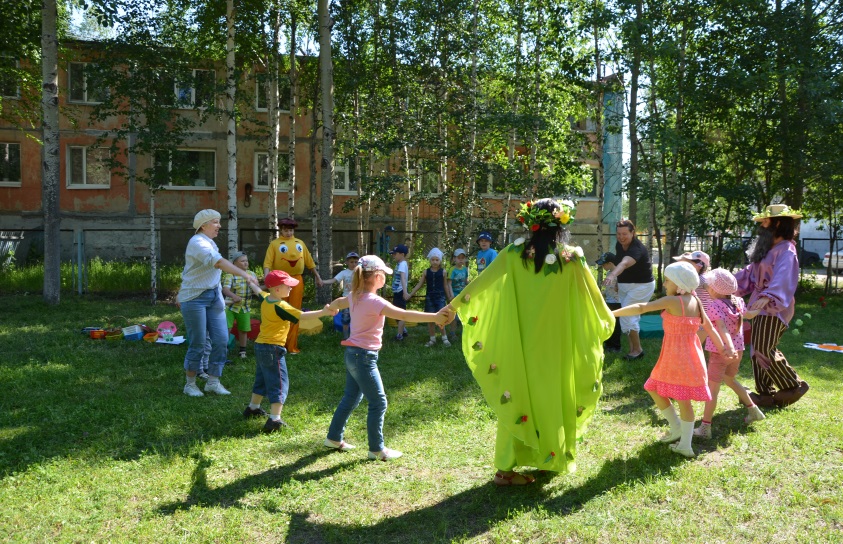 Список использованной литературы:1.Экологический праздник «В гостях у Берендея ... - Maam.ru www.maam.ru/.../yekologicheskii-prazdnik-v-gostjah-u-berendeja-mero...2.Летний лагерь – Драматешкаdramateshka.ru/index.php/summer-cam3.Для летнего отдыха - Кладовая развлечений, kladraz.ru/scenari/dlja-letnego-otdyha